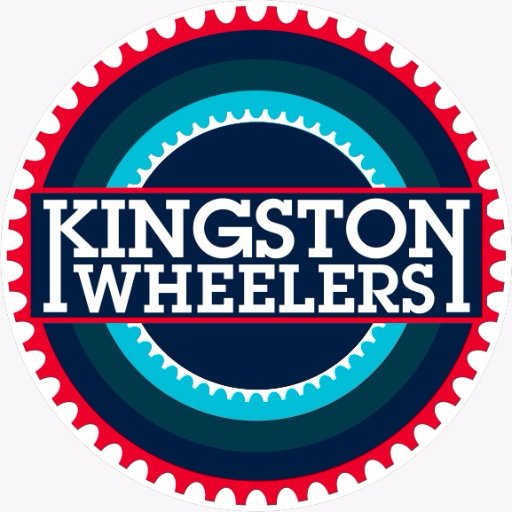 Gil Jessop Memorial 'Sporting 14' Time Trial25th editionPromoted for and on behalf of Cycling Time Trials under their Rules and RegulationsSunday 18th February 2018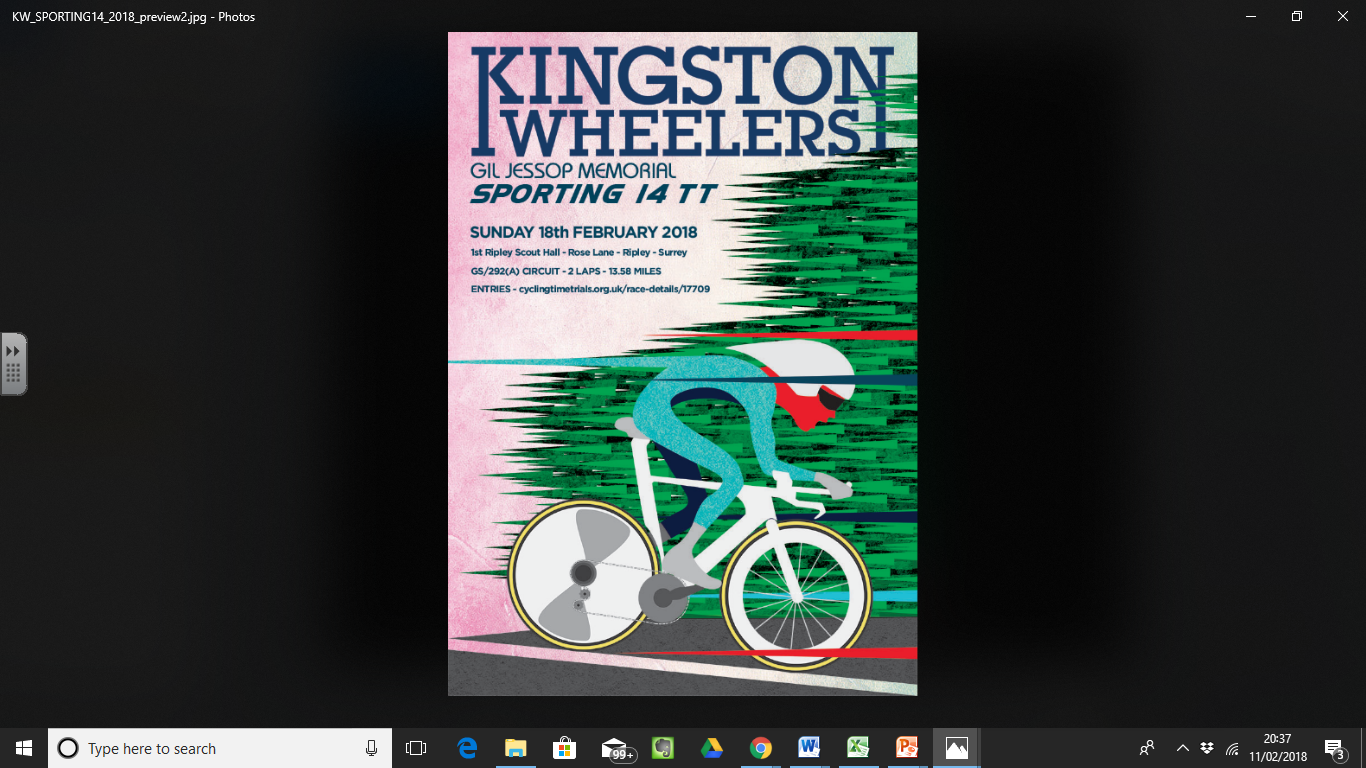 With special thanks to: Richard Blackmore and Rob Gardner for timekeepingDarren Marshall for the ArtworkHenrik Persson, Rob Gardner and Robin Johnson for their help with organising the eventPhotographyPhotos available from Paul Carpenter – please email paulcarpenter1992@hotmail.com with a description of your bike and outfitCourse RecordsEdmund Bradbury 29.18 from John Dewey 30.07 (2017)Alice Lethbridge 34.18 from Alice Lethbridge 34.41 (2016)Paceline RT from Paceline RT 1.35.45 (2015)PrizesKW Gil Jessop Sporting 14 Trophy             Edmund BradburyMenWomenVeteran MenVeteranWomenJunior MenMen Road BikeWomen Road BikeTeamANY PRIZES UNCLAIMED ON THE DAY – PLEASE EMAIL HNRK.PRSSN@GMAIL.COM TO MAKE ARRANGEMENTSFinish TimesKingston Wheelers Cycling Clubwww.kingstonwheelers.com1stEdmundBradbury JLT Condor29:18£502ndLiamMaybankTwickenham CC30:13£403rd PatWrightPaceline RT30:52£304th ThomasWhatleyPaceline RT31:17£205thAndrewBradburyPaceline RT31:52£101stAliceLethbridge DRAG2ZERO34:18£502ndHelenGravattLondon Women's Racing CC38:56£403rd LenkaVackovaRapha Cycling Club39:12£301st equalKeithLeaPaceline RT31:25£251st equalJamiePineNuun-Sigma Sport-London RT31:25£253rd DavidGarrattOnyx RT34:36£101st NatarshaTremayneStomp the pedal41:12£301st JackHartreyKingston Wheelers CC44:27£151stMarkAldredKingston Wheelers CC32:44£352ndNeilHarriganGravesend CC33:46£253rd RowanBrackstonLondon Dynamo34:01£151stAnna HarborowBrixton Cycles Club32:44£352ndRiaWoodfieldKingston Wheelers CC33:46£253rd EsmeColeKingston Wheelers CC34:01£151stPaceline APat WrightThomas WhatleyKeith Lea1:33:34£602ndKingston Wheelers CCHenrik PerssonMark AldredNeil Grunshaw1:38:05£453rd Paceline BAndrew BradburyBen ElliottSimon Mumme1:39:22£15PositionForenameSurnameClubGenderCategoryRoad bikeTime1EdmundBradbury JLT CondorMaleSeniorN00:29:18.002LiamMaybankTwickenham CCMaleVeteranN00:30:13.003PatWrightPaceline RTMaleSeniorN00:30:52.004ThomasWhatleyPaceline RTMaleSeniorN00:31:17.005KeithLeaPaceline RTMaleVeteranN00:31:25.006JamiePineNuun-Sigma Sport-London RTMaleVeteranN00:31:25.007AndrewBradburyPaceline RTMaleSeniorN00:31:52.008HenrikPerssonKingston Wheelers CCMaleSeniorN00:32:17.009MarkAldredKingston Wheelers CCMaleSeniorY00:32:44.0010Ben Elliott Paceline RTMaleSeniorN00:32:59.0011NeilGrunshawKingston Wheelers CCMaleSeniorN00:33:04.0012NEILHARRIGANGravesend CCMaleVeteranY00:33:46.0013RowanBrackstonLondon DynamoMaleSeniorY00:34:01.0014SebAshtonKingston Wheelers CCMaleSeniorY00:34:07.0015AliceLethbridge DRAG2ZEROFemaleSeniorN00:34:18.0016SimonMummePaceline RTMaleSeniorY00:34:31.0017DavidGarrattOnyx RTMaleVeteranN00:34:36.0018TomHerbertKingston Wheelers CCMaleSeniorY00:34:38.0019JamesGriffinTrainSharpMaleSeniorN00:34:43.0020RichardPearcePaceline RTMaleSeniorY00:34:58.0021LeighSchvartzTeam Swindon CyclesMaleSeniorY00:35:01.0022HarryBunnellKingston Wheelers CCMaleSeniorY00:35:05.0023JamesBlackLondon DynamoMaleSeniorN00:35:11.0024SimonTrehearnKingston Phoenix RCMaleVeteranN00:35:36.0025JonathanPontinAddiscombe CCMaleSeniorY00:35:36.0026TomCoombeKingston Wheelers CCMaleSeniorY00:35:47.0027MartinWinterTwickenham CCMaleVeteranN00:35:57.0028DuncanEmeryTwickenham CCMaleVeteranN00:36:07.0029DamienBreenBrixton Cycles ClubMaleSeniorY00:36:15.0030EwanTuohyDartford Road Club MaleSeniorY00:36:17.0031LiamSmithKingston Wheelers CCMaleSeniorN00:36:35.0032DaleLush Kingston Phoenix RCMaleSeniorN00:37:12.0033DanielLovedayCharlotteville Cycling ClubMaleVeteranN00:37:24.0034AlexReidKingston Wheelers CCMaleSeniorY00:37:28.0035AlexanderKewKingston Phoenix RCMaleVeteranN00:37:57.0036JamesCheesemanCrawley WheelersMaleSeniorY00:38:06.0037StuartStowTwickenham CCMaleVeteranY00:38:09.0038NickEisingerDorking Cycling ClubMaleVeteranY00:38:36.0039HelenGravattLondon Women's Racing CCFemaleVeteranN00:38:56.0040LenkaVackovaRapha Cycling ClubFemaleSeniorN00:39:12.0041Anna HarborowBrixton Cycles ClubFemaleSeniorY00:39:26.0042ChrisJolliffeCrawley WheelersMaleVeteranY00:39:39.0043DerrickThirlwellKingston Wheelers CCMaleVeteranN00:40:04.0044RonnFraserKingston Wheelers CCMaleVeteranY00:40:06.0045RiaWoodfieldKingston Wheelers CCFemaleSeniorY00:40:09.0046RupertBoleKingston Wheelers CCMaleVeteranN00:40:15.0047SimonPontinAddiscombe CCMaleEspoirN00:40:21.0048EsmeColeKingston Wheelers CCFemaleSeniorY00:40:35.0049DominicTrevettKingston Wheelers CCMaleSeniorY00:40:53.0050HelenBridgmanKingston Wheelers CCFemaleSeniorY00:40:57.0051NatarshaTremayneStomp the PedalFemaleVeteranN00:41:12.0052DavidPercivalKingston Phoenix RCMaleVeteranN00:41:25.0053SuzanneShawKingston Phoenix RCFemaleVeteranN00:41:25.0054tonyvenusDorking Cycling ClubMaleVeteranN00:41:29.0055GaryBakerReading CCMaleVeteranY00:43:23.0056GillThomKingston Wheelers CCFemaleVeteranY00:43:48.0057JackHartreyKingston Wheelers CCMaleJuvenileN00:44:27.0058LauraWilkeyCrawley WheelersFemaleSeniorY00:44:54.0059DavidEcclesRedmon CCMaleVeteranY00:45:15.0060seantaylorRedmon CCMaleSeniorN00:45:21.0061NigelRobathanDorking Cycling ClubMaleVeteranN00:45:23.0062RobinJohnsonBrighton Mitre CCMaleVeteranN00:47:07.0063PippaO'BrienRT PODAFemaleVeteranN00:49:39.00T-YHsiaKingston Wheelers CCMaleVeteranYDNFMichaelgatesChew Valley Cycling ClubMaleSeniorNDNFCraigSwattonCrawley WheelersMaleSeniorNDNFMattPeelC and N Cycles RTMaleSeniorYDNFCraigLawrenceKingston Wheelers CCMaleSeniorNDNFDeanKirkwoodKingston Wheelers CCMaleVeteranNDNSMarkGriffithsRT 316MaleSeniorNDNSBenoitRamsayPaceline RTMaleSeniorNDNSHelenSharpTwickenham CCFemaleSeniorNDNSMichaelBradleyCC BexleyMaleSeniorNDNSPeterGriffithsDorking Cycling ClubMaleVeteranYDNSDanielSharpCharlotteville Cycling ClubMaleVeteranNDNSAdamStoneNorth Road CCMaleSeniorNDNSDanColeDorking Cycling ClubMaleVeteranNDNSDanPullenCrawley WheelersMaleVeteranNDNS